FORMULAIRE DE DEMANDE DE SUBVENTIONAIDE A LA RESIDENCE ARTISTIQUE TERRITORIALENom de la structure demandeuse :Secteur(s) artistique(s) :Nom du porteur de projet si différent du nom de la structure : Dossier à retourner complet accompagné d’une lettre de demande de subvention Région des Pays de la LoireDirection Culture, sport et associations, Service Culture 1, rue de la Loire44966 NANTES CEDEX 9Christine MARZELIERE  02.28.20.51.35 christine.marzeliere@paysdelaloire.frMerci de ne pas relier ni agrafer vos dossiers de subvention. Préférez des trombones ou des sous-chemises. 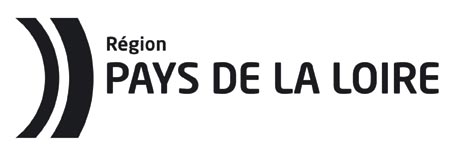 1. Présentation de votre structurea- Identification de votre structureNom:	Adresse du siège social :	Téléphone :	Mél 	Site Internet :	Adresse de correspondance, si différente :	N°SIRET :	Code APE :	Merci de vérifier sur le site de l’INSEE que les modifications éventuelles d’adresse de votre siège social ont bien été prises en compte : (http://avis-situation-sirene.insee.fr/avisitu/jsp/avis.jsp )b- Identification de la (ou les)  personne(s) chargée(s) du dossier Nom :	Prénom :	Fonction au sein de la structure :	Adresse :	Téléphone :	Portable :	Mél :	Nom :	Prénom :	Fonction au sein de la structure :	Adresse :	Téléphone :	Portable :	Mél :	c- Renseignements  administratifs et juridiquesEquipe administrative Emplois permanents et leurs fonctions : Pour les résidences spectacle vivant : N° de licenced’entrepreneur de spectacle :	Nom du titulaire de la licence :	Date de l’arrêté d’attribution :	2. Présentation de la résidence artistique 3. Attestation sur l’honneur Remarque : si le signataire n’est pas le représentant légal de la structure, merci de joindre copie de l’habilitation.Je soussigné(e), (nom, prénom)	,représentant(e) légal(e) de la structure (nom)	,- Déclare que la structure est en règle au regard de l’ensemble des déclarations sociales et fiscales ainsi que des cotisations et paiements y afférents et - Certifie exactes les informations du présent dossier ;- Demande une subvention de (montant)	€- Précise que cette subvention, si elle est accordée, devra être versée au compte bancaire/postal de la structure Fait à Nantes	 Le	Signature :4. Pièces nécessaires à l’instruction, à joindre au dossier de demande d’aide à la résidence 	Lettre de demande 	Présentation de la collectivité ou de l’établissement d’accueil de la résidence et de son projet culturel 	Présentation des artistes/auteurs accueillis 	Présentation du projet de résidence et du programme d’actions culturelles (détailler le type et la fréquence des actions, les partenaires mobilisés sur le territoire, les moyens mis en œuvre) 	Convention de résidence le cas échéant 	Budget prévisionnel équilibré en dépenses et en recettes, mentionnant la participation des partenaires publics et privés, ainsi que les recettes propres (cf. budget type à télécharger) 	Détail de la rémunération des artistes/auteurs selon les règles en vigueur	 	Joindre un Relevé d’Identité Bancaire – IBAN 	Joindre le présent formulaire renseignéPour les collectivités territoriales, leurs groupements et leurs établissements publics :  	La délibération approuvant l’action et sollicitant l’aide 	Les statutsPour les structures privées :  	Le bilan et compte de résultat des deux derniers exercices clos ou du dernier exercice lorsque la structure est plus récente 	Les statutsPour les associations :  	Un extrait du Journal Officiel -loi de 1901- portant déclaration constitutive 	Les statutsTitre de la résidence Auteur/artiste/équipe accueillisLieux d’accueil Durée de la résidencePériode de présence des artistes sur site(détailler)Publics visés(jeune public, tout public, scolaire,
publics spécifiques, amateurs…)Type d’actions culturellesTerritoire(s) de l’actionType(s) et période(s) de restitution (le cas échéant)Locaux, moyens humains et techniquesmis à disposition